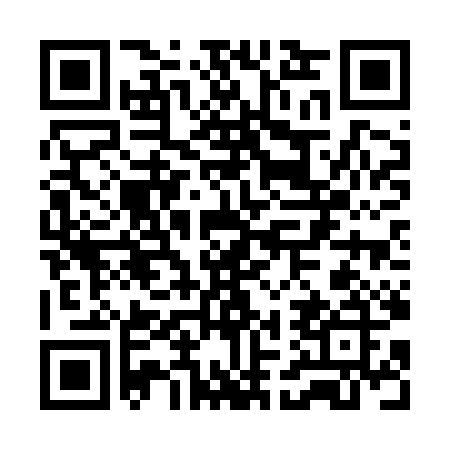 Prayer times for Bielazariskiai, LithuaniaWed 1 May 2024 - Fri 31 May 2024High Latitude Method: Angle Based RulePrayer Calculation Method: Muslim World LeagueAsar Calculation Method: HanafiPrayer times provided by https://www.salahtimes.comDateDayFajrSunriseDhuhrAsrMaghribIsha1Wed3:045:401:196:318:5911:272Thu3:035:381:196:329:0111:283Fri3:025:361:196:339:0311:284Sat3:015:341:196:349:0511:295Sun3:005:321:196:359:0711:306Mon2:595:301:196:369:0911:317Tue2:585:281:196:389:1111:318Wed2:585:251:196:399:1311:329Thu2:575:241:196:409:1411:3310Fri2:565:221:186:419:1611:3411Sat2:555:201:186:429:1811:3512Sun2:545:181:186:439:2011:3513Mon2:545:161:186:449:2211:3614Tue2:535:141:186:459:2411:3715Wed2:525:121:186:469:2511:3816Thu2:525:111:186:479:2711:3917Fri2:515:091:186:489:2911:3918Sat2:505:071:196:499:3111:4019Sun2:505:061:196:509:3211:4120Mon2:495:041:196:519:3411:4221Tue2:485:021:196:529:3611:4222Wed2:485:011:196:539:3711:4323Thu2:474:591:196:549:3911:4424Fri2:474:581:196:559:4111:4525Sat2:464:571:196:569:4211:4526Sun2:464:551:196:579:4411:4627Mon2:454:541:196:579:4511:4728Tue2:454:531:196:589:4711:4729Wed2:454:521:206:599:4811:4830Thu2:444:511:207:009:4911:4931Fri2:444:501:207:019:5111:49